Сумська міська рада VІІІ СКЛИКАННЯ   СЕСІЯРІШЕННЯ від                     2023 року №           -МР м. СумиРозглянувши звернення громадянина, надані документи, відповідно до статей 12, 122 Земельного кодексу України, частини четвертої статті 15 Закону України «Про доступ до публічної інформації», враховуючи протокол засідання постійної комісії з питань архітектури, містобудування, регулювання земельних відносин, природокористування та екології Сумської міської ради від __________ № __, керуючись  пунктом 34 частини першої статті 26 Закону України «Про місцеве самоврядування в Україні», Сумська міська рада  ВИРІШИЛА:Визнати таким, що втратив чинність пункт 79 додатку № 1 до рішення Сумської міської Ради народних депутатів від 18.12.1996 «Про передачу в приватну власність земельних ділянок та припинення права власності на земельні ділянки» стосовно надання у приватну власність земельної ділянки площею 0,09 га за адресою: м. Суми, вул. Червонопрапорна, 78, Дейниченку (так у документі) Генадію Івановичу, у зв’язку з переходом права власності на житловий будинок, що розташований на даній земельній ділянці, до Дейніченка Дмитра Володимировича.Сумський міський голова					Олександр ЛИСЕНКОВиконавець: Клименко ЮрійІніціатор розгляду питання –– постійна комісія з питань архітектури, містобудування, регулювання земельних відносин, природокористування та екології Сумської міської ради Проєкт рішення підготовлено Департаментом забезпечення ресурсних платежів Сумської міської радиДоповідач – Клименко Юрій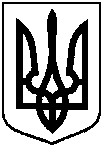 Проєкт оприлюднено«__» ____________ 2023 р.Про часткову втрату чинності рішення Сумської міської Ради народних депутатів від 18.12.1996 «Про передачу в приватну власність земельних ділянок та припинення права власності на земельні ділянки»